										Oberhofen, 18. Januar 2021Liebe ElternAn seiner Sitzung vom 13. Januar 2021 hat der Bundesrat angesichts der angespannten epidemiologischen Lage weitere Massnahmen gegen die Ausbreitung des Coronavirus beschlossen. Er hat einerseits die im Dezember beschlossenen Massnahmen um fünf Wochen verlängert. Andererseits hat er neue Massnahmen beschlossen, um die Kontakte zu reduzieren. Aus diesem Grund hat auch die Bildungs- und Kulturdirektion die Schutzmassnahmen für die Schule verschärft. Im Laufe dieser Woche könnten weitere Massnahmen beschlossen werden.Weiterhin sollen die Kinder auf der Primarstufe sich möglichst normal im Klassenverband, auf dem Schulweg und auf den Pausen- und Spielplätzen bewegen können. Nachfolgend einige Informationen zu den kommenden Wochen:Kindergarten- und Schulareal: Wir bitten Sie, Ihre Kinder nicht in den Kindergarten - in die Schule oder auf das Schulareal zu begleiten resp. die Kinder dort abzuholen. Damit möchten wir sicherstellen, dass möglichst keine zusätzlichen Kontakte zwischen erwachsenen Personen, die nicht direkt in den Schulbetrieb involviert sind und den Kindern stattfinden. Geburtstagsfeste der Kinder: Ab sofort können die Eltern nicht mehr an den Geburtstagsfesten der Kinder teilnehmen. Diese Massnahme kennen wir schon vom Sommersemester des Schuljahres 2019/20 her. Elterngespräche: Bereits ab heute finden die Elterngespräche nicht mehr vor Ort statt. In einigen Klassen werden die Gespräche auf einen späteren Zeitpunkt verschoben oder wenn möglich mit Onlineformen und/oder telefonisch durchgeführt. In den 6. Klassen werden aber alle Übertrittsgespräche nach Absprache mit den Klassenlehrpersonen Online/ per Telefon stattfinden. Die Lehrpersonen Ihres Kindes werden Sie darüber informieren. In Ausnahmefällen sind aber Gespräche mit den notwendigen Massnahmen (Abstand/Masken) möglich.Ausflüge / Exkursionen: Diese sind nur ohne Klassendurchmischungen und ohne die Benutzung des öffentlichen Verkehrs gestattet. Fahrten mit Extrabussen nur für max. 2 Klassen sind aber gestattet. Im Bus müssen alle Kinder eine Maske tragen (Vorschrift STI Busbetriebe). Wir sind bestrebt, trotz grossen Einschränkungen auch einzelne Ausflüge zu ermöglichen.Nun wünsche Ihnen gesunde, winterliche Tage! Freundliche Grüsse 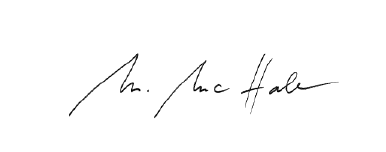 